Rotary Club of Surprise Community Foundation 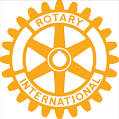 Non-Profit Organization Grant ApplicationDate of Request:______________Organization Requesting Funding:______________________________________Mailing Address: _____________________________________________________Phone Number: ______________________________________________________Contact Person: ______________________________________________________Email Address: ______________________________________________________Organization 501c3 Tax ID Number: _____________________________________Year Established: _____________________________________________________Please include your GuideStar or Charity Navigator rating:___________________Is your IRS Form 990 available on the Internet? Yes or NoIf so, please provide the website address: _________________________________If not, will you be able to provide a copy on request? Yes or NoWhich of the following categories does this request fall under? (Please explain.)A – Capital Improvements______________________________________________B – Operating________________________________________________________ C – Equipment_______________________________________________________ D – Program_________________________________________________________ E – Other____________________________________________________________Does your charity service Surprise residents?  How? ____________________________________________________________________________________________________________________________________________Will you be able to partner at the Taste of Surprise?__________________________Please quantify how your organization can help the Taste of Surprise. (For example: Volunteers, marketing, ticket sales) (Please note: It is required for the organizations selected to receive grants to help with the Taste of Surprise. We request that one person from your organization attend as many planning meetings as possible.) ____________________________________________________________________________________________________________________________________________How much money are you requesting from the Surprise Rotary Foundation?_________________________________________________________Please describe how this money will be used?
1. Brief description of the project: _____________________________________________________________________________________________________________2. Outcomes you plan to achieve: _______________________________________________________________________________________________________________3. Who the project serves and why is it important? ________________________________________________________________________________________________4. Why your organization should receive the funds? _________________________Did you receive money in the last five years? If so, how was funding used?_____________________________________________________________________How will you recognize the grant in your organization’s promotional materials? ______________________________________________________________________If approved, to whom should the check be made payable to and where should the funds be mailed?______________________________________________________
_____________________________________________________________________I certify that these funds will be utilized for purpose stated and will not be deposited into a general operating fund.Date: ______________________Organizational Representative: ___________________________________________